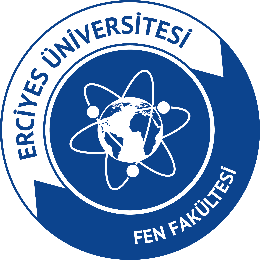 FEN FAKÜLTESİFEN FAKÜLTESİFEN FAKÜLTESİFEN FAKÜLTESİSÜREÇ FORMUSÜREÇ FORMUSÜREÇ FORMUSÜREÇ FORMUSÜREÇ BİLGİLERİSÜREÇ BİLGİLERİSÜREÇ BİLGİLERİSÜREÇ BİLGİLERİSÜREÇ BİLGİLERİKODUADIAKADEMİK PERSONEL GÖREV SÜRESİ UZATMAAKADEMİK PERSONEL GÖREV SÜRESİ UZATMAAKADEMİK PERSONEL GÖREV SÜRESİ UZATMAAKADEMİK PERSONEL GÖREV SÜRESİ UZATMATÜRÜEğitim-Öğretim SüreciEğitim-Öğretim Süreci Akademik Süreç İdari SüreçKATEGORİSİGörev Süresi Görev Süresi Görev Süresi Görev Süresi GRUBUSÜRECİN ÖZET TANIMISÜRECİN ÖZET TANIMISÜRECİN ÖZET TANIMISÜRECİN ÖZET TANIMISÜRECİN ÖZET TANIMIDoktor Öğretim Üyesi, Öğretim Görevlisi ve Araştırma Görevlisi kadrolarında bulunan akademik personel görev süresi uzatım dilekçesi ve gerekli belgelerle birlikte bölüm başkanlığına başvurur. Akademik Kadro İnceleme Kurulu gerekli incelemeyi yaptıktan sonra alınan kararı Bölüm Başkanlığına iletir. Bölüm Başkanlığı talebi Fakülte Yönetim Kurulunda görüşülmek üzere Dekanlık Makamına iletir. Yönetim Kurulunca alınan görev süresi uzatma kararı, gereği için Personel Daire Başkanlığına gönderilir.Doktor Öğretim Üyesi, Öğretim Görevlisi ve Araştırma Görevlisi kadrolarında bulunan akademik personel görev süresi uzatım dilekçesi ve gerekli belgelerle birlikte bölüm başkanlığına başvurur. Akademik Kadro İnceleme Kurulu gerekli incelemeyi yaptıktan sonra alınan kararı Bölüm Başkanlığına iletir. Bölüm Başkanlığı talebi Fakülte Yönetim Kurulunda görüşülmek üzere Dekanlık Makamına iletir. Yönetim Kurulunca alınan görev süresi uzatma kararı, gereği için Personel Daire Başkanlığına gönderilir.Doktor Öğretim Üyesi, Öğretim Görevlisi ve Araştırma Görevlisi kadrolarında bulunan akademik personel görev süresi uzatım dilekçesi ve gerekli belgelerle birlikte bölüm başkanlığına başvurur. Akademik Kadro İnceleme Kurulu gerekli incelemeyi yaptıktan sonra alınan kararı Bölüm Başkanlığına iletir. Bölüm Başkanlığı talebi Fakülte Yönetim Kurulunda görüşülmek üzere Dekanlık Makamına iletir. Yönetim Kurulunca alınan görev süresi uzatma kararı, gereği için Personel Daire Başkanlığına gönderilir.Doktor Öğretim Üyesi, Öğretim Görevlisi ve Araştırma Görevlisi kadrolarında bulunan akademik personel görev süresi uzatım dilekçesi ve gerekli belgelerle birlikte bölüm başkanlığına başvurur. Akademik Kadro İnceleme Kurulu gerekli incelemeyi yaptıktan sonra alınan kararı Bölüm Başkanlığına iletir. Bölüm Başkanlığı talebi Fakülte Yönetim Kurulunda görüşülmek üzere Dekanlık Makamına iletir. Yönetim Kurulunca alınan görev süresi uzatma kararı, gereği için Personel Daire Başkanlığına gönderilir.Doktor Öğretim Üyesi, Öğretim Görevlisi ve Araştırma Görevlisi kadrolarında bulunan akademik personel görev süresi uzatım dilekçesi ve gerekli belgelerle birlikte bölüm başkanlığına başvurur. Akademik Kadro İnceleme Kurulu gerekli incelemeyi yaptıktan sonra alınan kararı Bölüm Başkanlığına iletir. Bölüm Başkanlığı talebi Fakülte Yönetim Kurulunda görüşülmek üzere Dekanlık Makamına iletir. Yönetim Kurulunca alınan görev süresi uzatma kararı, gereği için Personel Daire Başkanlığına gönderilir.SÜREÇ KATILIMCILARISÜREÇ KATILIMCILARISÜREÇ KATILIMCILARISÜREÇ KATILIMCILARISÜREÇ KATILIMCILARISüreç SahibiSüreç SahibiGörev süresi uzatılacak akademik personelGörev süresi uzatılacak akademik personelGörev süresi uzatılacak akademik personelSüreç SorumlularıSüreç SorumlularıFakülte Dekanı, Akademik Kadro İnceleme Kurulu, Bölüm Başkanı, Personel Daire BaşkanlığıFakülte Dekanı, Akademik Kadro İnceleme Kurulu, Bölüm Başkanı, Personel Daire BaşkanlığıFakülte Dekanı, Akademik Kadro İnceleme Kurulu, Bölüm Başkanı, Personel Daire BaşkanlığıPaydaşlarPaydaşlarAkademik Personel, Akademik Kadro İnceleme Kurulu, Bölüm Başkanlığı, Personel Daire BaşkanlığıAkademik Personel, Akademik Kadro İnceleme Kurulu, Bölüm Başkanlığı, Personel Daire BaşkanlığıAkademik Personel, Akademik Kadro İnceleme Kurulu, Bölüm Başkanlığı, Personel Daire BaşkanlığıSÜREÇ UNSURLARISÜREÇ UNSURLARISÜREÇ UNSURLARISÜREÇ UNSURLARISÜREÇ UNSURLARIGirdiler Girdiler Akademik Kadro İnceleme Kurulu Komisyon Kararı, Fakülte Yönetim Kurulu KararıAkademik Kadro İnceleme Kurulu Komisyon Kararı, Fakülte Yönetim Kurulu KararıAkademik Kadro İnceleme Kurulu Komisyon Kararı, Fakülte Yönetim Kurulu KararıKaynaklarKaynaklar657 Sayılı Devlet Memurları Kanunu, 2547 Sayılı Kanun657 Sayılı Devlet Memurları Kanunu, 2547 Sayılı Kanun657 Sayılı Devlet Memurları Kanunu, 2547 Sayılı KanunÇıktılarÇıktılarGörev Süresi Uzatımı ile ilgili Rektörlük oluruGörev Süresi Uzatımı ile ilgili Rektörlük oluruGörev Süresi Uzatımı ile ilgili Rektörlük oluruÖnceki/Etkilediği SüreçlerÖnceki/Etkilediği SüreçlerAkademik personel iş akış süreçleriAkademik personel iş akış süreçleriAkademik personel iş akış süreçleriİZLEME, ÖLÇME VE DEĞERLENDİRMEİZLEME, ÖLÇME VE DEĞERLENDİRMEİZLEME, ÖLÇME VE DEĞERLENDİRMEİZLEME, ÖLÇME VE DEĞERLENDİRMEİZLEME, ÖLÇME VE DEĞERLENDİRMESüreç Hedefi Süreç Hedefi Süreç Hedefi Görev süresi uzatmalarının mevzuata uygun şekilde yürütülmesiGörev süresi uzatmalarının mevzuata uygun şekilde yürütülmesiPerformans/İzleme GöstergesiPerformans/İzleme GöstergesiPerformans/İzleme GöstergesiGörev süresi uzatımı/Görev süresi uzatımı yapılacak personel sayısıGörev süresi uzatımı/Görev süresi uzatımı yapılacak personel sayısıİzleme Periyoduİzleme Periyoduİzleme PeriyoduDr. Öğr. Üyeleri için 2 yıl, Öğr. Gör. ve  Arş. Gör. İçin 1 yıl, Dr. Öğr. Üyeleri için 2 yıl, Öğr. Gör. ve  Arş. Gör. İçin 1 yıl, 